RV: COMUNICACIÓN CITACIÓNCDControl Interno DisciplinarioResponder a todos|lun 20/11/2017 5:04 p.m.Para:asamblea.estudiantilup@gmail.com;Sergio Solarte;jupazaga83@hotmail.com;Jesús David Cáceres;marcelacaro97@gmail.com;Escuela Paulo Freire UnipamplonaCc:Consejo Academico Universitario;Vicerectoría AcadémicaCco:Rectoria Universidad de Pamplona2 archivos adjuntos (34 MB) Descargar todo SeñoresREPRESENTANTES DEL COSEUPREPRESENTANTES  ESTUDIANTILES CONSEJO ACADÉMICOLIDERES ESTUDIANTILES PAMPLONA, VILLA DEL ROSARIO Y CÚCUTADEMÁS VOCERESAsunto. COMUNICACIÓN DE CITACIÓN - AMPLIACIÓN DE LOS TÉRMINOS DE SOCIALIZACIÓN PROYECTO MODIFICATORIO CAPITULO X DEL ACUERDO 186 /05 .
Respetados estudiantes, En virtud de la petición No 9 dentro del pliego acordado, relacionada con   ampliación de  los tiempos para la convocatoria de modificación al capítulo X del Reglamento Estudiantil, con el objetivo de garantizar  una participación amplia de los estudiantes  y se analice el proceso propuesto por la oficina jurídica  respecto de “las faltas y las sanciones" y, habiéndose compartido  algunas instrucciones de manera  previa vía correo electrónico de fecha 16 de noviembre de 2017 a sus  distintos E mail y, con el propósito de continuar garantizando la participación efectiva de nuestros estudiantes en el asunto programado que nos convoca,  amablemente, nos permitimos comunicar lo  siguiente:                                   CITACIÓN: 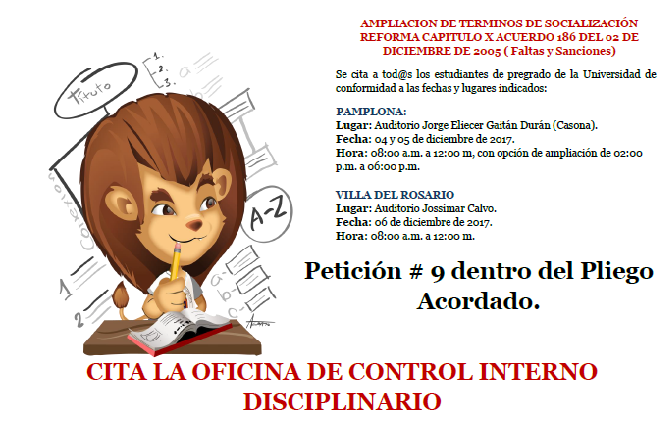 Atentamente,


RUBÉN DARÍO CAICEDO GÉLVES
Director  Oficina de Control Interno Disciplinario
Universidad de Pamplona: "Formadores de líderes comprometidos con la región en la construcción de un nuevo país en paz"
¡Estoy Comprometido con la Acreditación Institucional!
Síganos en twitter: @unipamplona
Facebook: www.facebook.com/unipamplona
Youtube: Videos Unipamplona
Escuchénos en: 94.9 Radio Universidad de Pamplona y en 1.160 AM Radio San José de Cúcuta
Institución de Educación sujeta a Inspección y Vigilancia del Ministerio de Educación Nacional
Antes de imprimir este documento piense si es necesario hacerlo:  El Medio Ambiente es responsabilidad de todos.


________________________________________
De: Control Interno Disciplinario
Enviado: jueves, 16 de noviembre de 2017 4:43 p. m.
Para: asamblea.estudiantilup@gmail.com; Sergio Solarte; jupazaga83@hotmail.com; Jesús  David Cáceres; marcelacaro97@gmail.com; Escuela Paulo Freire Unipamplona
Cc: Vicerectoría Académica; Consejo Academico Universitario
Asunto: CITACIÓN Y AMPLIACIÓN TERMINO DE SOCIALIZACIÓN PROYECTO MODIFICATORIO CAPITULO X DEL ACUERDO 186 /05

SeñoresREPRESENTANTES DEL COSEUPREPRESENTANTES  ESTUDIANTILES CONSEJO ACADÉMICOLIDERES ESTUDIANTILES PAMPLONA, VILLA DEL ROSARIO Y CÚCUTADEMÁS VOCERESAsunto. CITACIÓN Y AMPLIACIÓN TERMINO DE SOCIALIZACIÓN PROYECTO MODIFICATORIO CAPITULO X DEL ACUERDO 186 /05 .Respetados Estudiantes,De conformidad al pliego de peticiones acordado y,  considerando los procesos previos de presentación, socialización, aportes y ajustes que se han venido agotando en la consolidación del  "Proyecto de Reglamento Interno Disciplinario Estudiantil" modificatorio del capitulo X del Acuerdo No 186/05, contando con la participación de los distintos estamentos de la universidad,  amablemente, nos permitimos comunicarles que se ha dispuesto  los  días 4, 5 Y 6  de diciembre de 2007, con el objeto  de atender  petición No 9 (garantizar  una participación amplia de los estudiantes  y se analice el proceso propuesto por la oficina jurídica  respecto de “las faltas y las sanciones”). Con el propósito de continuar facilitando un conocimiento amplio al estamento estudiantil en el asunto que nos convoca y, recibir los aportes al correo  controlidisciplinario@unipamplona.edu.co que sean conducentes de manera previa a la citación,  nos permitimos adjuntar:1- Archivo PDF -Proyecto de Reglamento disciplinario estudiantil con inserción de modificaciones a la fecha.2- Evidencias que corroboran la participación de los estamentos de la Universidad a la fecha.Por lo anterior, nos permitimos citarlos en las fechas fijadas, distribuidas tal y como se muestra en la tabla que sigue para cada sede así:
Agradecemos desde su instancia,  hagan extensiva dicha citación a fin de lograr una participación masiva del estamento estudiantil,
Atentamente,


RUBÉN DARÍO CAICEDO GÉLVES
Director  Oficina de Control Interno DisciplinarioAnexo. Lo anunciado

Universidad de Pamplona: "Formadores de líderes comprometidos con la región en la construcción de un nuevo país en paz"
¡Estoy Comprometido con la Acreditación Institucional!
Síganos en twitter: @unipamplona
Facebook: www.facebook.com/unipamplona
Youtube: Videos Unipamplona
Escuchénos en: 94.9 Radio Universidad de Pamplona y en 1.160 AM Radio San José de Cúcuta
Institución de Educación sujeta a Inspección y Vigilancia del Ministerio de Educación Nacional
Antes de imprimir este documento piense si es necesario hacerlo:  El Medio Ambiente es responsabilidad de todos. EVIDENCIAS SOCIALIZACION REGLAMENTO.zip34 MBPETICIÓNACTIVIDADRESPONSABLEFECHA SOLICITUDFECHAS SOCIALIZACIÓN Se hace la solicitud de ampliar los tiempos para la convocatoria de modificación al capítulo X del Reglamento Estudiantil, con el objetivo de garantizar  una participación amplia de los estudiantes  y se analice el proceso propuesto por la oficina jurídica  respecto de “las faltas y las sanciones”, debido a que la propuesta  no garantiza  la libre expresión de los estudiantes; además  se exige  que se someta  a las modificaciones  que dé lugar desde la participación del estamento estudiantil.Proceso de socialización amplio con los estudiantesControl Interno DisciplinarioOctubre 12 de 2017A) SEDE PRINCIPAL PAMPLONA: 4 y 5 de diciembre de 2017.B) SEDE VILLA DEL ROSARIO- CUCUTA6  de Diciembre de 2017.  LUGAR. Auditorio Universidad (en trámite en  reserva, el cual se les comunicará oportunamente)HORARIO: 8 A 12 A.M.NOTA ACLARATORIAPetición No 9 de 12 puntos (pliego Pamplona). Se hace extensión a Villa del Rosario – Cúcuta.Petición No 9 de 12 puntos (pliego Pamplona). Se hace extensión a Villa del Rosario – Cúcuta.Petición No 9 de 12 puntos (pliego Pamplona). Se hace extensión a Villa del Rosario – Cúcuta.Petición No 9 de 12 puntos (pliego Pamplona). Se hace extensión a Villa del Rosario – Cúcuta.